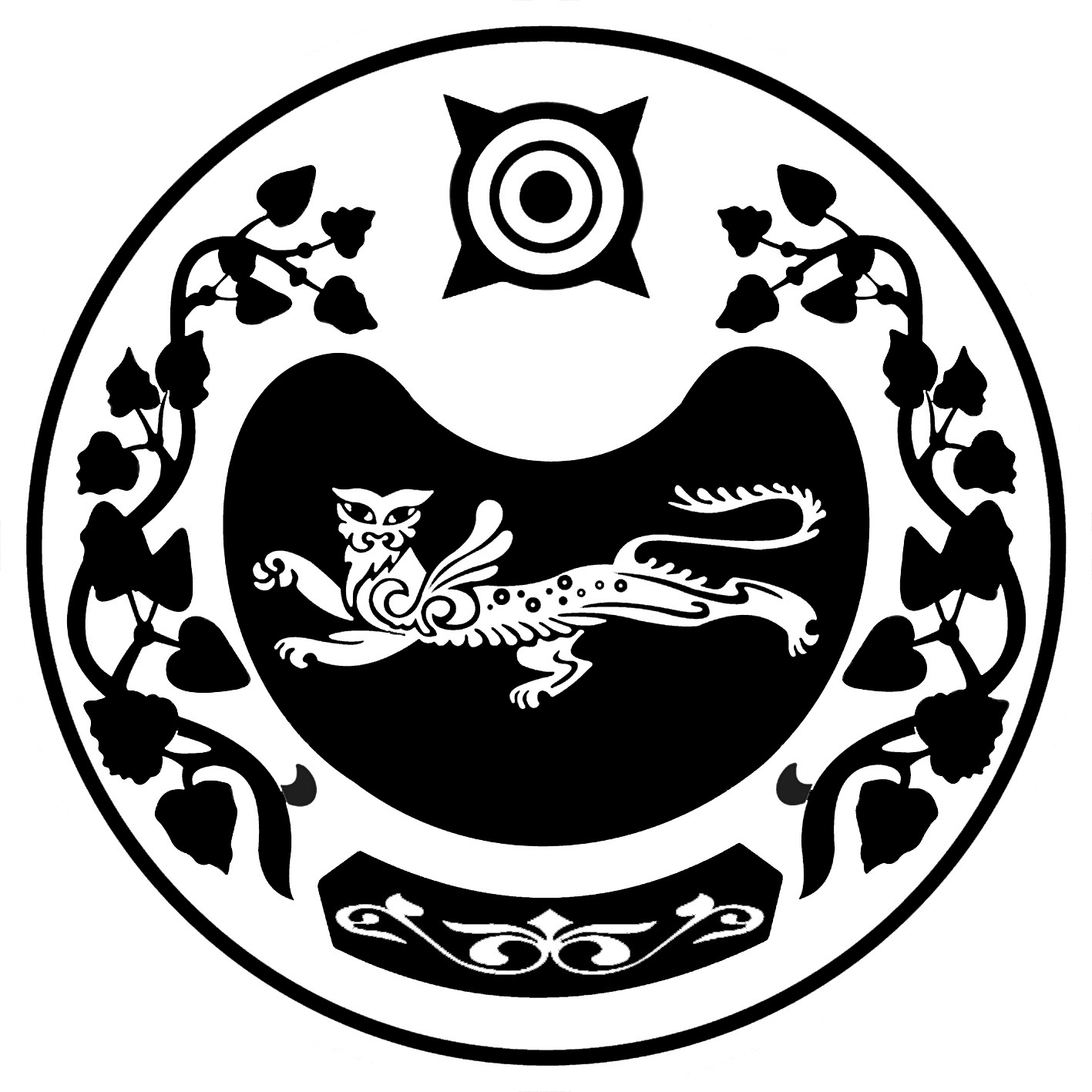 ПОСТАНОВЛЕНИЕ  26 декабря 2022    г.                                                                   № 188-паал СапоговО внесении измененийв постановление 291-п от 29.12.2015г«Благоустройство и содержание  территорииСапоговского сельсовета Усть-Абаканского районаРеспублики Хакасия ».      В целях оптимизации расходов и координации деятельности по реализации программных мероприятий муниципальной программы «Благоустройство и содержание территории Сапоговского сельсовета Усть-Абаканского района Республики Хакасия» (с изменениями от 12.12.2019г №117-п;№168/1 от 11.11.2020г.; 198-п от 26.12.2020г.; №98-п от 16.06.2021г.; №145-п от 14.09.2021г.;№168-п от 08.11.2021г.; №40-п от 28.03.2022г.; №87-п от 13.07.2022г.; №151-п от 09.11.2022г)  администрация Сапоговского сельсовета      ПОСТАНОВЛЯЕТ:  1.Внести изменения в муниципальную программу «Благоустройство и содержание  территории Сапоговского сельсовета Усть-Абаканского района Республики Хакасия»  Паспорт программы, обоснование ресурсного обеспечения Программы приложение       читать в новой редакции.  2.Централизованной бухгалтерии администрации Сапоговского сельсовета              осуществлять финансирование с учетом внесенных изменений.  3.Контроль за исполнением данного постановления оставляю за собой.         Глава Сапоговского сельсовета                                             Е.М.ЛапинаМУНИЦИПАЛЬНАЯ     ПРОГРАММА 

«Благоустройство и содержание территории Сапоговского сельсовета Усть-Абаканского района Республики Хакасия »СОДЕРЖАНИЕПаспорт    программы -                                                                           3стр.Характеристика проблемы –                                                                   6стр.Основные цели и задачи Программы –                                                  7стр.Перечень программных мероприятий   -                                               7 стр.Срок реализации Программы и источники финансирования –                       						    9 стр.Механизм реализации Программы -                                                      9 стр.Оценка  эффективности Программы, ожидаемые результаты реализации Программы. -                                9 стр. Паспорт муниципальной программы Сапоговского сельсовет Усть-Абаканского района «Благоустройство и содержание территории Сапоговского сельсовета Усть-Абаканского района  Республики Хакасия»I.  Характеристика проблемы  Проблема благоустройства  на территории Сапоговского сельсовета является одной из насущных, требующих каждодневного внимания и эффективного решения. 	Повышение уровня качества проживания граждан является необходимым условием для стабилизации и подъема экономики поселения.	Повышение уровня благоустройства территории стимулирует позитивные тенденции в социально-экономическом развитии муниципального образования и, как следствие, повышение качества жизни населения.	Имеющиеся объекты благоустройства, расположенные на территории поселения, не обеспечивают растущие потребности и не удовлетворяют современным требованиям, предъявляемым к их качеству, а уровень износа продолжает увеличиваться.	Финансово – экономические механизмы, обеспечивающие восстановление, ремонт существующих объектов благоустройства, недостаточно эффективны, так как решение проблемы требует комплексного подхода.	Отрицательные тенденции в динамике изменения уровня благоустройства территории обусловлены снижением уровня общей культуры населения, выражающимся в отсутствии бережливого отношения к объектам муниципальной собственности. Реализация программы направлена на:	- создание условий для улучшения качества жизни населения;	-осуществление мероприятий по обеспечению безопасности жизнедеятельности и сохранения окружающей среды.	Одной из проблем благоустройства населенных пунктов является негативное отношение жителей к элементам благоустройства: приводятся в неудовлетворительное состояние детские площадки, разрушаются и разрисовываются фасады зданий, создаются несанкционированные свалки мусора.	Анализ показывает, что проблема заключается в низком уровне культуры поведения жителей населенных пунктов, в небрежном отношении к окружающим элементам благоустройства.	Решением данной проблемы является организация и ежегодное проведение конкурса «Лучший дом, двор», а также проведение осенне- весенних двухмесячников по благоустройству всей территории села. Жители дворов, домов, принимавшие участие в благоустройстве, будут принимать участие в обеспечении сохранности объектов благоустройства.	В течение 2018-2025 годов необходимо организовать и провести:	-смотры–конкурсы, направленные на благоустройство муниципального образования: «За лучшее проведение работ по благоустройству, санитарному содержанию прилегающих территорий» с привлечением предприятий, организаций и учреждений;	- различные конкурсы, направленные на озеленение дворов, улиц.	Проведение данных конкурсов и  осеннее-весених двухмесячников призвано повышать культуру поведения жителей, прививать бережное отношение к элементам благоустройства, привлекать жителей к участию в работах по благоустройству, санитарному содержанию прилегающих территорий. Для решения указанных проблем и предусматривается создание программы.III. Основные цели и задачи ПрограммыОсновной целью программы является комплексное решение проблем благоустройства по улучшению санитарного и эстетического вида территории села, озеленению территории  села, улучшения экологической обстановки на территории села, создание комфортной среды проживания на территории Сапоговского сельсовета.Для достижения цели необходимо решить следующие задачи:-организация благоустройства и озеленения территории поселения;-приведение в качественное состояние элементов благоустройства территории;-привлечение жителей к участию в решении проблем благоустройства территории села;-организации прочих мероприятий по благоустройству поселения, улучшения санитарно-эпидемиологического состояния территории;-рациональное и эффективное использование средств местного бюджета;-организация взаимодействия между предприятиями, организациями и учреждениями при решении вопросов благоустройства Сапоговского сельсовета.IV. Перечень программных мероприятийДля обеспечения Программы благоустройства и содержание  территории Сапоговского сельсовета  необходимо регулярно проводить следующие работы:- мероприятия по реконструкции существующих и установке новых детских площадок;- мероприятия по установке мусорных контейнеров для сбора твердых бытовых отходов;- мероприятия по ликвидации несанкционированных свалок;- мероприятия по удалению сухостойных и аварийных деревьев;- мероприятия по содержанию и ремонту памятника воинам, погибшим в годы Великой Отечественной войны;- мероприятия по санитарной очистке территории;- мероприятия по скашиванию травы в летний период;- мероприятия по озеленению (посадка цветов, кустарников, деревьев);-мероприятие по уличному освещению;-мероприятия по трудоустройству безработных граждан(несовершеннолетних) в летнее время;- регулярное проведение мероприятий с участием специалистов администрации Сапоговского сельсовета  по проверке санитарного состояния территории поселения;- проведение субботников и двухмесячников по благоустройству с привлечением работников всех организаций и предприятий, расположенных на территории села.Перечень программных мероприятий, сроки их реализации, информация о необходимых ресурсах приведены в следующей таблице:V. Источники финансирования		Источником финансирования Программы являются средства бюджета Сапоговского сельсовета Усть-Абаканского района.	Общий объем финансирования программы составляет 17 447 969,13рублей, в том числе за счет средств местного бюджета 14 909 678,24рублей  в том числе по годам:2016год –222 698,0руб. 2017 год- 312 683руб. 2018год- 201 570,40руб. 2019год – 295 400руб. 2020год- 1 348 309,30руб. 2021год- 2 335 670,0руб. 2022год -  4 713 792,54руб.   2023год- 1 612 885,0руб. 2024год- 1 522 685,0руб. 2025год- 2 343 985,0руб.За счет средств Республиканского бюджета-  1 986 270,0 руб.:2016год-36 400,0руб.;2018год-115 870,0руб.;2021год-804 000,0руб;2022год- 1 030 000,0   2023год 0,00руб.2024год-0,00руб.2025год -0,00руб.За счет Федерального бюджета-552 020,89руб.:2022год-  552020,89	Объемы финансирования Программы по мероприятиям и годам подлежат уточнению при формировании бюджета Сапоговского сельсовета на соответствующий финансовый год.Возможно софинансирование из других уровней бюджетов. VI. Механизм реализации Программы Реализация Программы осуществляется в соответствии с действующим законодательством, нормативно-правовыми актами администрации Сапоговского сельсовета, определяющими механизм реализации муниципальных программ Сапоговского сельсовета.Администрация Сапоговского сельсовета осуществляет:- организацию, координацию и контроль за реализацией программы,- вносит в установленном порядке предложения по уточнению мероприятий программы с учетом складывающейся ситуации,- обеспечивает контроль за  использованием средств.VII. Оценка эффективности Программы,ожидаемые результаты реализации Программы.	В результате выполнения Программы ожидается достижение следующих показателей эффективности:	1. Организация благоустройства и озеленения территории поселения:увеличение уровня озеленения территории поселения;стабилизация количества аварийных зеленых насаждений, подлежащих сносу;уменьшение площадей с дикорастущей коноплей.	2. Организация прочих мероприятий по благоустройству поселения:проведение организационно-хозяйственных мероприятий по сбору и вывозу несанкционированных свалок;проведение  организационно-хозяйственных мероприятий для эстетического состояния элементов благоустройства территории.	Ожидаемые конечные результаты Программы связаны с обеспечением надежной работы объектов благоустройства, увеличением экологической безопасности, эстетическими и другими свойствами в целом, улучшающими вид территории поселения.	Реализация Программы предполагает достижение следующих результатов:развитие положительных тенденций в создании благоприятной среды жизнедеятельности;повышение степени удовлетворенности населения уровнем благоустройства;улучшение технического состояния отдельных объектов благоустройства;улучшение санитарного и экологического состояния населенных пунктов поселения;повышение уровня эстетики поселения;развитие культурного отдыха населения;привлечение молодого поколения к участию по благоустройству населенных пунктов в поселении.Программа считается реализуемой с высоким уровнем эффективности, если значение интегрального показателя эффективности реализации Программы составляет не менее 85%,Программа считается реализуемой с удовлетворительным уровнем эффективности, если значение интегрального показателя эффективности реализации Программы составляет не менее 50%.Программа считается реализуемой с неудовлетворительным  уровнем эффективности, если значение интегрального показателя эффективности реализации Программы составляет менее 50%.Россия ФедерациязыХАКАС РЕСПУБЛИКАЗЫАFбан пилТipi аймааСапогов аал усТaF – пасТаа	            РОссийская Федерация                 РЕСПУБЛИКА ХАКАСИЯ               Усть – Абаканский районадминистрация                Сапоговского сельсоветаОснование для разработки 1.Федеральный закон от 06.10.2003 № 131-ФЗ «Об общих принципах организации местного самоуправления в Российской Федерации».
Заказчик программыАдминистрация Сапоговского сельсоветаРазработчики программы Централизованная бухгалтерия Администрации Сапоговского сельсовета Исполнитель программы Специалисты администрации Сапоговского сельсовета Цели программы-комплексное решение проблем благоустройства, обеспечение и улучшение внешнего вида территории Сапоговского сельсовета, способствующего комфортной жизнедеятельности, создание комфортных условий проживания и отдыха населения.-повышение эффективности использования бюджетного финансирования по данному направлению.Задачи программы- Организация взаимодействия между предприятиями, организациями и учреждениями при решении вопросов благоустройства сельского поселения;- частичное освещение улиц, перекрестков дорог-ограждение мест захоронений-Приведение в качественное и комфортное состояние элементов благоустройства территории;- Улучшить санитарно-эпидемиологическое состояние  территории ;
-Улучшить экологическую среду путем озеленения;- Привлечение жителей к участию в решении проблем благоустройства территории.-организация  временных рабочих мест на время летнего периода среди несовершеннолетнихПоказатели результативности-количество площадок ТБО (сбора мусора), игровых площадок для детей, ед.;-освещение населенных пунктов;-содержание мест захоронений;-сбор и вывоз мусора с объектов благоустройства поселения -количество мест отдыха, пляжей, ед.;- количество проживаемого населения, чел.Объемы и источники финансирования программыБюджет Сапоговского сельского поселения.Безвозмездные поступления от юридических и физических лиц, в т.ч. добровольные пожертвования.Общий объем финансирования программы составляет 17 447 969,13рублей, в том числе за счет средств местного бюджета:- 14 909 678,24рублей  2016год –222 698,0руб. 2017 год- 312 683руб. 2018год- 201 570,40руб. 2019год – 295 400руб. 2020год- 1 348 309,30руб. 2021год- 2 335 670,0руб. 2022год -  4 713 792,54руб.   2023год- 1 612 885,0руб. 2024год-1 522 685,0руб. 2025год- 2 343 985,0руб.За счет средств Республиканского бюджета-  1 986 270,0 руб.:2016год-36 400,0руб.;2018год-115 870,0руб.;2021год-804 000,0руб;2022год- 1 030 000,0   2023год 0,00руб.2024год-0,00руб.2025год -0,00руб.За счет Федерального бюджета-552 020,89руб.:2022год-  552020,89Объемы и источники финансирования программыБюджет  Сапоговского сельсоветаОжидаемые результаты реализации -Повышение уровня благоустройства территории Сапоговского сельсовета;-Развитие положительных тенденций в создании благоприятной среды жизнедеятельности;-Повышение степени удовлетворенности населения уровнем благоустройства;-Улучшение санитарного и экологического состояния населенных пунктов;-Привлечение молодого поколения к участию по благоустройству населенных пунктовКонтроль за исполнением ПрограммыОтветственный за исполнение Программы – Глава Сапоговского сельсовета.№ п/пНаименование мероприятияИсточники финансирования№ п/пНаименование мероприятияИсточники финансирования1.Озеленение территорииБюджет поселения2.Удалению сухостойных  и аварийных деревьевБюджет поселения3.Мероприятия по благоустройству, очистке кладбищаБюджет поселения4.Благоустройство, содержание детских площадокБюджет поселения5.Благоустройство, содержание мест массового отдыхаБюджет поселения6.Организация вывоза ТБО с мест общего пользованияБюджет поселения7.Ликвидация несанкционированных свалокБюджет поселения8Ремонт памятника воинам, погибшим в  ВОВБюджет поселения9Высадка цветов на памятнике воинам, погибшим в  ВОВБюджет поселения10Скашиванию травы в летний периодБюджет поселения11Организация уличного освещенияБюджет поселения12Проведение конкурсов по благоустройствуБюджет поселения13Проведение субботников и двухмесячниковНе требуется финансирования14Установка мусорных контейнеров для сбора ТБОБюджет поселения15Трудоустройство несовершеннолетних на работу по благоустройствуБюджет поселения